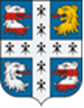 СОВЕТ ДЕПУТАТОВМУНИЦИПАЛЬНОГО ОБРАЗОВАНИЯ НИЗИНСКОЕ СЕЛЬСКОЕ ПОСЕЛЕНИЕМУНИЦИПАЛЬНОГО ОБРАЗОВАНИЯ ЛОМОНОСОВСКИЙ МУНИЦИПАЛЬНЫЙ РАЙОНЛЕНИНГРАДСКОЙ ОБЛАСТИРЕШЕНИЕот 15 декабря 2022 года                                                                                                           № 75Об утверждении Перечня автомобильных дорог общего пользования местного значения в населенных пунктах МО Низинское сельское поселениеРуководствуясь положениями федерального закона от 06.10.2003 года №131-ФЗ «Об общих принципах организации местного самоуправления в Российской Федерации», Федерального закона от 08.11.2007 года № 257-ФЗ «Об автомобильных дорогах и о дорожной деятельности в Российской Федерации и о внесении изменений в отдельные законодательные акты Российской Федерации», Устава МО Низинское сельское поселение, предложением главы местной администрации, на основании результатов проведенного технического учета автомобильных дорог общего пользования местного значения Совет депутатов муниципального образования Низинское сельское поселение решил:1. Изложить Перечень автомобильных дорог общего пользования местного значения в населенных пунктах МО Низинское сельское поселение в редакции согласно приложению №1.2. Решение Совета депутатов МО Низинское сельское поселение от 09.02.2021г. № 9 «Об утверждении Перечня автомобильных дорог общего пользования местного значения в населенных пунктах МО Низинское сельское поселение» признать утратившим силу.3. Настоящее Решение подлежит размещению на официальном сайте МО Низинское сельское поселение в информационно-телекоммуникационной сети «Интернет», а так же опубликованию в печатном издании в соответствии  с Уставом МО Низинское сельское поселение.4. Настоящее Решение вступает в силу в день официального опубликования (обнародования).5. Контроль исполнения настоящего Решения возложить на главу местной администрации Е.В. Клухину.Заместитель председателя Совета депутатовМО Низинское сельское поселение                                             Т.Н.ГорькавыйПриложение №1УТВЕРЖДЕНОРешением Совета депутатов МО Низинское сельское поселение№ 75 от 15.12.2022 годаПеречень автомобильных дорог общего пользования местного значения в населенных пунктах МО Низинское сельское поселение№п/пНаименованиеПротяжен-ность, кмКадастровый номерНачало дорогиКонец дорогиИдентификационный номердер. Низинодер. Низинодер. Низино1ул. Танковая от д. №1 до д. №220,353С - 47:14:0000000:24379ул. Нижняяул. Верхняя41-230-808 ОП МП Н-0012ул. Береговая от д. №6 по ул. Центральная до д. №25-А0,371С - 47:14:0000000:22734двор МКД ул. Центральная д. 5, д. 6ул. Центральная, д. 25А41-230-808 ОП МП Н-0023ул. Солнечная0,385С - 47:14:0000000:28488ул. Нижняяул. Верхняя41-230-808 ОП МП Н-0034пожарный проезд соед. ул. Торфяная д. №3 и ул. Солнечная д. №60,065С - 47:14:0000000:25990ул. Торфянаяул. Солнечная41-230-808 ОП МП Н-0045ул. Веселая от д. №1 до д. №70,331С - 47:14:0000000:25991ул. Нижняяул. Верхняя41-230-808 ОП МП Н-0056ул. Победы от д. №1 до д. №150,336С - 47:14:0000000:24378ул. Нижняяул. Верхняя41-230-808 ОП МП Н-0067ул. Новая от д. №1 до д. №200,348С - 47:14:0000000:27304ул. Нижняяул. Верхняя41-230-808 ОП МП Н-0078пожарный проезд, соед. ул. Новая д. №10 и ул. Победы д. №70,95С - 47:14:0000000:25992ул. Победыул. Новая41-230-808 ОП МП Н-0089пожарный проезд, соед. ул. Новая д. №9 и ул. Танковая д. №100,085С - 47:14:0000000:24380ул. Новаяул. Танковая41-230-808 ОП МП Н-00910ул. Нагорная от д. №1 до д. №200,344С - 47:14:0000000:25993ул. Нижняяул. Верхняя41-230-808 ОП МП Н-01011пожарный проезд соед. ул. Нагорная д. №12 и ул. Танковая д. №110,094С - 47:14:0000000:24381ул. Танковаяул. Нагорная41-230-808 ОП МП Н-01112ул. Подгорная от д. №4 до д. №720,485С - 47:14:0000000:21345ЗУ - 47:14:0309006:248ЗУ - 47:14:0309006:249Нижний проездул. Верхняя41-230-808 ОП МП Н-01213пожарный проезд соед. ул. Нагорная д. №5 и ул. Подгорная д. №800,086С - 47:14:0000000:24382ул. Нагорнаяул. Подгорная41-230-808 ОП МП Н-01314ул. Нижняя от д. №26 по ул. Центральная до д. №1 по ул. Торфяная0,813С - 47:14:0000000:25994ул. Торфянаяул. Центральная (а/д «Н.Петергоф - Низино - Сашино»)41-230-808 ОП МП Н-01415пожарный проезд соед. ул. Центральная д. №10 и ул. Подгорная д. №140,057С - 47:14:0000000:21346ул. Подгорнаяул. Центральная (а/д «Н.Петергоф - Низино - Сашино»)41-230-808 ОП МП Н-01516пожарный проезд соед. ул. Центральная д. №34 и ул. Подгорная д. №800,054С - 47:14:0000000:28489ул. Подгорнаяул. Центральная (а/д «Н.Петергоф - Низино - Сашино»)41-230-808 ОП МП Н-01617пожарный проезд соед. ул. Центральная д. №38А и ул. Подгорная д. №740,052С - 47:14:0000000:26722ул. Подгорнаяул. Центральная (а/д «Н.Петергоф - Низино - Сашино»)41-230-808 ОП МП Н-01718ул. Промышленная от д. №1Б по ул. Центральная до ул. Торфяная1,252С - 47:14:0000000:24383ул. Центральная (а/д «Н.Петергоф - Низино - Сашино»)ул. Торфяная41-230-808 ОП МП Н-01819Промышленный проезд соед. ул. Промышленная и ул. Торфяная0,333С - 47:14:0000000:27305ул. Промышленнаяул. Торфяная41-230-808 ОП МП Н-01920ул. Верхняя от д. №7 по ул. Торфяная до д. №38А по ул. Центральная через д. №72 по ул. Подгорная0,889С - 47:14:0000000:28490ул. Торфянаяул. Центральная (а/д «Н.Петергоф - Низино - Сашино»)41-230-808 ОП МП Н-02021ул. Торфяная1,350ул. Нижняячастная автомобильная дорога (выезд на КАД)41-230-808 ОП МП Н-02122ул. Шинкарская0,180Нижний проездд. № 16 по ул. Шинкарская41-230-808 ОП МП Н-02223проезд от д. № 8 по ул. Шинкарская до д. № 10 по ул. Шинкарская0,110д. № 8 по ул. Шинкарскаяд. № 10 по ул. Шинкарская41-230-808 ОП МП Н-02324Нижний проезд0,185С - 47:14:0000000:26721ул. Центральная (а/д «Н.Петергоф - Низино - Сашино»)ВНС41-230-808 ОП МП Н-02425проезд от д. № 9 по ул. Центральная до д. № 11А по ул. Центральная0,160ул. Центральная (а/д «Н.Петергоф - Низино - Сашино»)д. № 11А по ул. Центральная41-230-808 ОП МП Н-02526 участок дороги "От КАД в сторону Низино"1,000ЗУ - 47:14:0302003:929развязка КАД д.Низиноул. Согласия41-230-808 ОП МП Н-02627ул. Суворовская0,800ул. Нижняяуч. № 69 по ул. Суворовская41-230-808 ОП МП Н-02728проезд от уч. № 2 по ул. Суворовская до уч. № 38 по ул. Суворовская0,490уч. № 2 по ул. Суворовскаяуч. № 38 по ул. Суворовская41-230-808 ОП МП Н-02829проезд от уч. № 54 по ул. Суворовская до уч. № 62 по ул. Суворовская0,130уч. № 54 по ул. Суворовскаяуч. № 62 по ул. Суворовская41-230-808 ОП МП Н-02930проезд от уч. № 43 по ул. Суворовская до уч. № 57 по ул. Суворовская0,210уч. № 43 по ул. Суворовскаяуч. № 57 по ул. Суворовская41-230-808 ОП МП Н-03031проезд от уч. № 33 по ул. Суворовская до уч. № 39 по ул. Суворовская0,170уч. № 33 по ул. Суворовскаяуч. № 39 по ул. Суворовская41-230-808 ОП МП Н-03132ул. Чернореченская0,660Санинское ш. (а/д «Н.Петергоф - Низино - Сашино»)Старопетергофский канал41-230-808 ОП МП Н-03233проезд от д. № 21 по ул. Центральная до д. № 21А по ул. Центральная0,170ул. Центральная (а/д «Н.Петергоф - Низино - Сашино»)д. № 21А по ул. Центральная41-230-808 ОП МП Н-03334подъезд к площадке для сбора ТКО0,090ул. Нижняяул. Суворовская41-230-808 ОП МП Н-034д. Сашинод. Сашинод. Сашино35ул. Сиреневая0,699ул. Верхняя (а/д «Н.Петергоф - Низино - Сашино»)д. № 28 по ул. Сиреневая41-230-808 ОП МП СШ-00136проезд от ул. Верхняя до д. №21 по ул. Сиреневая 0,115С - 47:14:0304005:329ЗУ - 47:14:0304005:327ул. Верхняя (а/д «Н.Петергоф - Низино - Сашино»)ул. Сиреневая41-230-808 ОП МП СШ-00237проезд от д. №21 по ул. Сиреневая до д. №21 по ул. Луговая 0,080С - 47:14:0000000:40578ЗУ - 47:14:0304003:261ул. Сиреневаяул. Луговая41-230-808 ОП МП СШ-00338ул. Луговая0,785С - 47:14:0000000:40652ЗУ - 47:14:0304003:262д. № 1 по ул. Луговаяул. Верхняя (а/д «Н.Петергоф - Низино - Сашино»)41-230-808 ОП МП СШ-00439проезд от ул. Верхняя до д. №26 по ул. Сиреневая 0,035С - 47:14:0304003:263ЗУ - 47:14:0304003:258ул. Верхняя (а/д «Н.Петергоф - Низино - Сашино»)ул. Сиреневая41-230-808 ОП МП СШ-00540ул. Дачная0,824С - 47:14:0000000:40574ЗУ - 47:14:0302003:2749ул. Верхняя (а/д «Н.Петергоф - Низино - Сашино»)7-й Дачный проезд, уч. 2341-230-808 ОП МП СШ-00641проезд от д. № 13 по ул. Дачная до д. № 16 по ул. Дачная0,152С - 47:14:0304001:599ЗУ - 47:14:0304001:590д. № 13 по ул. Дачнаяд. № 16 по ул. Дачная41-230-808 ОП МП СШ-00742Кузнечный пер. 0,420ул. Верхняя (а/д «Н.Петергоф - Низино - Сашино»)д. № 5 по Кузнечному пер.41-230-808 ОП МП СШ-00843Фермерский пер.0,320ул. Верхняя (а/д «Н.Петергоф - Низино - Сашино»)Кузнечный пер.41-230-808 ОП МП СШ-009д. Санинод. Санинод. Санино44Никольский пер.0,570а/д «Н.Петергоф - Низино - Сашино»д. № 88 д. Санино41-230-808 ОП МП СН-00145Родниковый пер.0,570а/д «Н.Петергоф - Низино - Сашино»а/д «Н.Петергоф - Низино - Сашино»41-230-808 ОП МП СН-00246Цветочная ул.0,300С - 47:14:0309006:555ЗУ - 47:14:039006:546Родниковый пер.Никольский пер.41-230-808 ОП МП СН-00347проезд от д. №41 д. Санино до д. №45 д. Санино0,270а/д «Марьино - Ольгино - Сашино»д. № 41 д. Санино41-230-808 ОП МП СН-00448проезд от д. №40 д. Санино до д. №36 д. Санино0,150а/д «Н.Петергоф - Низино - Сашино»д. № 36 д. Санино41-230-808 ОП МП СН-00549проезд от д. №39А д. Санино до д. №31А д. Санино0,194С - 47:14:0000000:40775ЗУ - 47:14:0309005:283а/д «Н.Петергоф - Низино - Сашино»д. № 31 д. Санино41-230-808 ОП МП СН-00650ул. Екатерининская0,680д. № 31А по ул. Морскаяд. № 7 по ул. Морская41-230-808 ОП МП СН-00751проезд от д. № 9 по ул. Екатерининская до д. 31 № по ул. Екатерининская0,100С - 47:14:0309006:545ЗУ - 47:14:0309006:145д. № 9 по ул. Екатерининскаяд. № 31 по ул. Екатерининская41-230-808 ОП МП СН-00852ул. Морская0,420ЗУ  -47:14:0302004:514ЗУ - 47:14:0309006:201Никольский пер.Родниковый пер.41-230-808 ОП МП СН-00953проезд от д. № 2 д. Санино до д. № 22Б д. Санино0,470а/д «Н.Петергоф - Низино - Сашино»проезд от д. №41 д. Санино до д. №45 д. Санино41-230-808 ОП МП СН-01054проезд от д. № 14Б д. Санино до д. № 18Б д. Санино0,110проезд от д. № 2 д. Санино до д. № 22Б д. Санинопроезд от д. № 10А д. Санино до д. № 12Б д. Санино41-230-808 ОП МП СН-01155проезд от д. № 10А д. Санино до д. № 12Б д. Санино0,140проезд от д. № 2 д. Санино до д. № 22Б д. Санинод. № 12Б д. Санино41-230-808 ОП МП СН-01256проезд от д. № 4Б д. Санино до д. № 10Б д. Санино0,150д. № 4Б д. Санинопроезд от д. № 10А д. Санино до д. № 12Б д. Санино 41-230-808 ОП МП СН-013д. Князевод. Князевод. Князево57дорога от д. №14 д. Князево до д. №57А д. Князево0,500а/д «Н.Петергоф - Низино - Сашино»д. № 57А д. Князево41-230-808 ОП МП К-00158дорога от д. № 34 д. Князево до д. № 59 Князево0,573а/д «Н.Петергоф - Низино - Сашино»д. № 59 Князево41-230-808 ОП МП К-00259дорога от д. №60 д. Князево до д. №68 д. Князево0,550а/д «Н.Петергоф - Низино - Сашино»д. № 68 д. Князево41-230-808 ОП МП К-00360проезд от д. №6 д. Князево до д. №8 д. Князево0,110ул. Мельничнаяд. № 8 д. Князево41-230-808 ОП МП К-00461проезд от д. № 32 д. Князево до д. № 47 д. Князево0,110дорога от д. №14 д. Князево до д. №57А д. Князеводорога от д. № 34 д. Князево до д. № 59 Князево41-230-808 ОП МП К-005д. Ольгинод. Ольгинод. Ольгино62ул. Полевая0,218С - 47:14:0000000:40529ЗУ - 47:14:0306005:252д. № 1 по ул. Полеваяд. № 2А по ул. Полевая41-230-808 ОП МП О-00163проезд от д. № 11В по ул. Полевая до д. № 12А по ул. Полевая0,190дорога «От Владимировки через Ольгино в сторону СПб»проезд от д. № 24 д. Ольгино до д. № 2 по ул. Полевая41-230-808 ОП МП О-00264проезд от д. № 15А по ул. Полевая до д. № 16А по ул. Полевая0,190дорога «От Владимировки через Ольгино в сторону СПб»проезд от д. № 24 д. Ольгино до д. № 2 по ул. Полевая41-230-808 ОП МП О-00365проезд от д. № 24 д. Ольгино до д. № 2 по ул. Полевая0,274С - 47:14:0000000:40544ЗУ - 47:14:0306005:253а/д «Марьино - Ольгино - Сашино»д. № 2 по ул. Полевая41-230-808 ОП МП О-00466проезд от д. № 23 д. Ольгино до д. № 35А д. Ольгино0,230а/д «Марьино - Ольгино - Сашино»д. № 35А д. Ольгино41-230-808 ОП МП О-00567проезд от д. №43 д. Ольгино до д. № 45 д. Ольгино0,115дорога «От Владимировки через Ольгино в сторону СПб»д. № 45 д. Ольгино41-230-808 ОП МП О-00668ул.Рукодельная0,291ЗУ - 47:14:0302004:675д.1 по ул.Рукодельнаятупик41-230-808 ОП МП О-00769ул.Ремесленная0,322ЗУ - 47:14:0302004:1385д.32 по ул.Ремесленнаятупик41-230-808 ОП МП О-00870ул.Арктическая (участок 1) 0,150ЗУ - 47:14:0302004:1436д.2 по ул.Арктическая д.8 по ул.Арктическая 41-230-808 ОП МП О-00971ул.Арктическая (участок 2)0,177ЗУ - 47:14:0302004:1437д.15 по ул.Арктическая д.9 по ул.Арктическая 41-230-808 ОП МП О-010д. Марьинод. Марьинод. Марьино72ул. Денисовская0,212С - 47:14:0307004:273ЗУ - 47:14:0307004:266ул. Заречнаяд. № 8 по ул. Денисовская41-230-808 ОП МП М-00173ул. Заречная0,258С - 47:14:0307004:274ЗУ - 47:14:0307004:268а/д «Ропша - Марьино»ул. Малая Заречная41-230-808 ОП МП М-00274ул. Средняя Заречная0,262С - 47:14:0307004:275ЗУ - 47:14:0307004:267ул. Заречнаяд. № 13 по ул. Средняя Заречная41-230-808 ОП МП М-00375ул. Малая Заречная0,184С - 47:14:0307004:280ЗУ - 47:14:0307004:265ул. Заречнаяд. № 7 по ул. Малая Заречная41-230-808 ОП МП М-00476проезд от д. № 53 д. Марьино до д. № 53А д. Марьино (подъезд к пожарному водоему)0,064С - 47:14:0307001:658ЗУ - 47:140307001:657а/д «Марьино - Ольгино - Сашино»д. № 53А д. Марьино41-230-808 ОП МП М-00577подъезд к СНТ «Красные Зори»0,200а/д «Ропша - Марьино»граница СНТ «Красные Зори»41-230-808 ОП МП М-006д. Владимировкад. Владимировкад. Владимировка78ул. Алексеевская1,375З - 47:14:0000000:40445а/д «Ропша - Марьино»д. № 1 по ул. Алексеевская41-230-808 ОП МП В-00179ул. Березовая0,310С - 47:14:0000000:40510ул. Алексеевскаяд. № 11 по ул. Березовая41-230-808 ОП МП В-00280проезд от д. № 5 по ул. Березовая до д. № 7 по ул. Березовая0,064С - 47:14:0308004:292ЗУ - 47:14:0308004:288д. № 5 по ул. Березоваяд. № 7 по ул. Березовая41-230-808 ОП МП В-00381Фермерский пер.0,295C - 47:14:0308005:358ЗУ - 47:14:0308005:357ул. Сергиевскаяд. № 14 по Фермерскому пер.41-230-808 ОП МП В-00482ул. Речная0,236С 47:14:0308004:294ул. Сергиевскаяуч. № 9 по ул. Речная41-230-808 ОП МП В-00583ул. Сергиевская0,310С - 47:14:0000000:40509Николаевский пер. ул. Алексеевская41-230-808 ОП МП В-00684Николаевский пер.0,130С - 47:14:0000000:40505ЗУ - 47:14:0000000:40440ул. Сергиевскаятупик41-230-808 ОП МП В-00785ул. Александрийская0,512С - 47:14:0000000:40499ЗУ - 47:14:0000000:40469ул. Алексеевскаяул. Сергиевская41-230-808 ОП МП В-00886ул. Восточная0,160д. № 2А по ул. Восточнаяул. Александрийская41-230-808 ОП МП В-00987проезд от д. № 44 д. Владимировка до д. № 12 по ул. Александрийская0,141С - 47:14:0308004:291ЗУ - 47:14:0308004:287д. № 44 д. Владимировкад. № 12 по ул. Александрийская41-230-808 ОП МП В-01088проезд от д. № 49 д. Владимировка до д. № 51 д. Владимировка0,070С - 47:14:0308004:293ЗУ - 47:14:0308004:289ул. Александрийскаяд. № 51 д. Владимировка41-230-808 ОП МП В-01189ул. Гвардейская0,454ул. Алексеевскаядорога «От Владимировки через Ольгино в сторону СПб»41-230-808 ОП МП В-01290ул. Западная1,010С - 47:14:0302005:1663ул. Алексеевскаяземли лесного фонда41-230-808 ОП МП В-01391ул. Мира0,280ЗУ - 47:14:0302005:764дорога «От Владимировки через Ольгино в сторону СПб»уч. № 19 по ул. Мира41-230-808 ОП МП В-01492проезд от д. № 8 по ул. Мира до д. № 12 по ул. Мира0,089С - 47:14:0302005:1702ЗУ - 47:14:0302005:1657ул. Мирадорога «От Владимировки через Ольгино в сторону СПб»41-230-808 ОП МП В-01593проезд от д. № 1Б д. Владимировка до д. № 8 д. Владимировка0,160С - 47:14:0000000:40502ЗУ - 47:14:0000000:40466проезд от д. № 8 по ул. Мира до д. № 12 по ул. Мирад. № 8 д. Владимировка41-230-808 ОП МП В-01694дорога «От Владимировки через Ольгино в сторону СПб»2,846С - 47:14:0000000:27335ул. Алексеевская в д. Владимировкасеверная граница МО Низинское СП41-230-808 ОП МП В-017д. Узигонтыд. Узигонтыд. Узигонты95дорога от д. № 33А д. Узигонты до д. № 22А д. Узигонты0,524С - 47:14:0000000:40570ЗУ - 47:14:0311002:281д. № 22А д. Узигонтыул. Константиновская41-230-808 ОП МП У-00196дорога от д. № 22 д. Узигонты до д. № 22А д. Узигонты0,100ул. Константиновскаяд. № 22А д. Узигонты41-230-808 ОП МП У-00297ул. Радужная0,210ул. Международнаяд. № 32Г д. Узигонты41-230-808 ОП МП У-00398ул. Лесная (участок)0,070ул. Загороднаяд. № 1 по ул. Медовая41-230-808 ОП МП У-00499ул. Международная (участок)0,500ЗУ - 47:14:0302006:688ул. Успешнаяул. Зимняя41-230-808 ОП МП У-005100ул. Зимняя0,700ЗУ - 47:14:0302006:7196-й Международный проездул. Весенняя41-230-808 ОП МП У-006101ул. Летняя0,170ЗУ - 47:14:0302006:688ул. Международнаятупик41-230-808 ОП МП У-0071024-й Международный проезд0,100ЗУ - 47:14:0302006:688ул. Международнаятупик41-230-808 ОП МП У-0081035-й Международный проезд0,180ЗУ - 47:14:0302006:688ул. Международнаятупик41-230-808 ОП МП У-0091046-й Международный проезд0,140ЗУ - 47:14:0302006:719ул. Международнаяул. Зимняя41-230-808 ОП МП У-0101058-й Международный проезд (участок 1)0,150ЗУ - 47:14:0302006:767ул. Зимняяд. № 19 по 8-му Международному проезду41-230-808 ОП МП У-0111068-й Международный проезд (участок 2)0,090ЗУ - 47:14:0302006:767ул. Зимняяуч. № 14 по 8-му Международному проезду41-230-808 ОП МП У-0121073-й Спортивный проезд0,100ЗУ - 47:14:0302006:767ул. Зимняяд. № 2 по 3-му Спортивному проезду41-230-808 ОП МП У-0131084-й Спортивный проезд0,200ЗУ - 47:14:0302006:767ул. Зимняятупик41-230-808 ОП МП У-014109ул. Константиновская1,180подъезд к д. Узигонтыул. Загородная41-230-808 ОП МП У-015110ул. Загородная1,580д. № 1 д. Узигонтыдорога вдоль Старопетергофского канала41-230-808 ОП МП У-016111подъезд к д. Узигонты1,550а/д «Н.Петергоф - Низино - Сашино»ул. Константиновская41-230-808 ОП МП У-017п.Троицкая Гора п.Троицкая Гора п.Троицкая Гора п.Троицкая Гора п.Троицкая Гора 112дорога "От Сашино к Троицкой Горе"1,203С - 47:14:0302008:1175Кузнечный переулок в д.Сашиноул.Аптекарская в п.Троицкая Гора41-230-808 ОП МП ТГ-001